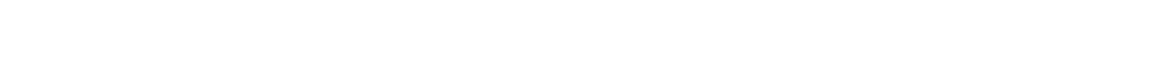 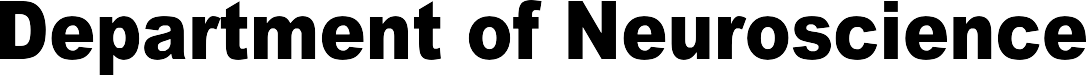 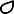 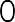 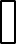 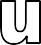 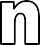 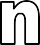 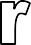 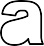 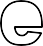 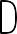 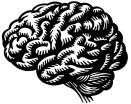 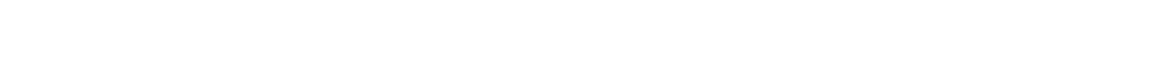 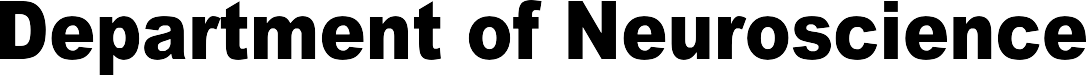 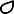 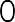 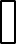 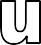 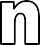 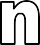 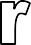 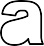 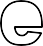 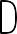 Faculty Mentor Name: (please print)Faculty Contact Information	Phone:	Email:What kind of thesis research/independent study project will you do?     How does your project related to neuroscience?Faculty Mentor:  What do you expect of the student?A maximum of 6 credits (NROSCI 1901 OR 1961) may be used towards the 120 credits needed to graduate from the Dietrich School of Arts and Sciences.Return completed form to A210 LANGY before the end of add/drop to enroll.Rev 02/19Student Name:Fall 019 – Term 2191 PeopleSoft #:	Email:                                   Phone:Course:  □  NROSCI 1901     □ NROSCI 1961No. of Credits (4-5 hrs. per week, per credit ):	□ 1 credit	□ 2 credits	□ 3 credits	□  	Course:  □  NROSCI 1901     □ NROSCI 1961No. of Credits (4-5 hrs. per week, per credit ):	□ 1 credit	□ 2 credits	□ 3 credits	□  	Keep lab notebookLearn protocol□Attend lab meetingsConduct experiments□Read journal articlesWrite paper□Required SignaturesI agree to be engaged in my research project, to adhere to the scheduled hours, and to seek assistance from my mentor as needed.Student Signature:	Date:I agree to mentor the above student by assigning a project and checking progress throughout the term. This student has completed at least one term of NROSCI 1901Faculty Mentor Signature:	Date: